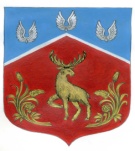 Администрация Громовского сельского поселения Приозерского муниципального района  Ленинградской областиПОСТАНОВЛЕНИЕ  «28» февраля 2024 года.                                       № 88«Об утверждении отчета о реализации муниципальной программы «Развитие автомобильных дорог в муниципальном образовании   Громовское сельское поселение на 2022-2024 годы» за 2023 год»В соответствии п. 5.6 «Порядка разработки, реализации и оценки эффективности муниципальных программ муниципального образования Громовское  сельское поселение муниципального образования Приозерский муниципальный район Ленинградской области, утвержденного Постановлением администрации муниципального образования Громовское сельское поселение от 09 декабря 2021 года № 348 «Об утверждении Порядка разработки, реализации и оценки эффективности муниципальных программ муниципального образования Громовское сельское поселение муниципального образования Приозерский муниципальный район Ленинградской области», администрация муниципального образования Громовское  сельское поселение ПОСТАНОВЛЯЕТ:1. Утвердить   отчет о   реализации   муниципальной    программы «Развитие автомобильных дорог муниципального образования Громовское сельское поселение муниципального образования Приозерский муниципальный район Ленинградской области на 2022-2024гг.» за 2023 год, утвержденной постановлением администрации муниципального образования Громовское сельское поселение № 384 от 28.12.2021 года «Об утверждении муниципальной  программы  «Развитие автомобильных дорог муниципального образования Громовское сельское поселение муниципального образования Приозерский муниципальный район Ленинградской области 2022-2024гг.» за 2023 год, согласно приложению,  к настоящему Постановлению.2.  Настоящее Постановление подлежит опубликованию на официальном сайте администрации муниципального образования Громовское сельское поселение муниципального образования Приозерский муниципальный район Ленинградской области.Глава администрации                                                                                            А.П. КутузовУтвержденпостановлением администрацииГромовского сельского поселенияПриозерского муниципального районаЛенинградской областиот 28.02.2024 года № 88                                                                                         (Приложение)ОТЧЕТо реализации муниципальной программы«Развитие автомобильных дорог муниципального образования Громовское сельское поселение на 2022-2024гг.» за 2023 годМуниципальная программа «Развитие автомобильных дорог муниципального образования Громовское сельское поселение на 2022-2024гг.» утверждена постановлением администрации муниципального образования Громовское сельское поселение № 384 от 28.12.2021г. В муниципальную программу вносились изменения, утвержденные постановлениями № 420 от 26.12.2023г. Цели Муниципальной программы:- Выполнение полномочий, связанных с организацией дорожной деятельности в отношении 	автомобильных дорог местного значения. - Сохранение и совершенствование сети автомобильных дорог местного значения.В качестве задач Программы определены:- Повышение уровня содержания автомобильных дорог местного значения.- Восстановление первоначальных транспортно-эксплуатационных характеристик и потребительских свойств автодорог и сооружений на них.- Обеспечение безопасности дорожного движения на территории Громовского сельского поселения.         Источником финансирования Программы являются:        - бюджет Ленинградской области;        - бюджет муниципального образования Громовское сельское поселение.	В Программе на финансирование мероприятий в 2023 году предусмотрено -3 437,1 тыс. руб:         - за счет бюджета муниципального образования – 3 437,1 тыс. руб.Профинансировано в объеме 941,7тыс. рублей:- за счет бюджета муниципального образования - 941,7тыс. руб.Информация выполнения значений целевых показателей Программы за 2023 год отражена в Приложении 1 к настоящему отчету.Информация выполнение плана реализации муниципальной Программы за 20234 год отражена в Приложении 2 к настоящему отчету.Приложение 1Целевые показатели муниципальной программыРазвитие автомобильных дорог муниципального образования Громовское сельское поселение на 2022-2024гг.» за 2023 годПриложение 2Выполнение плана реализации муниципальной программыРазвитие автомобильных дорог муниципального образования Громовское сельское поселение на 2022-2024гг.» за 2023 годОценка результативности и эффективности реализации муниципальной программы за 2023 год:1.Индекс результативности Программы (мероприятия) оценивается по каждому целевому показателю в год t и за расчетный период T:1.1. Содержание автомобильных дорог (расчистка, подсыпка), км                                       Пфit      46,4                                Рit = ------= ----- =1                                       Ппit      46,42. Интегральная оценка результативности Программы в год t определяется по следующей формуле:                                  m                                 SUM Рit                                     1                            Ht = ------- x 100,                                      mгде:Ht - интегральная оценка результативности Программы в год t (в процентах);Рit - индекс результативности по i-му показателю <1> в год t;m - количество показателей Программы.--------------------------------                        1	Ht = ------------- x 100=33	           37. Эффективность реализации Программы определяется как соотношение интегральной оценки результативности Программы и уровня финансирования:                                    Ht                   33                              Эt = ---- x 100= -------x 100 =110                                    St                                               941,7                  St= ---------- =0,3                           3 437,1где:Эt - эффективность Программы в год t;St - уровень финансирования Программы в год t, определяется как отношение фактического объема финансирования к запланированному объему финансирования в год t;Ht - интегральная оценка результативности Программы в год t.значение показателя (Эt) более 110% - эффективность реализации Программы более высокая по сравнению с запланированной.№ строки целевого показателяНаименование целевого показателяЕдиница измеренияЗначение целевого показателяЗначение целевого показателяЗначение целевого показателя№ строки целевого показателяНаименование целевого показателяЕдиница измеренияпланируемоена текущий годфактическое за отчетный периодпроцент выполнения1234561Содержание автомобильных дорог (расчистка, подсыпка)км46,446,4100Наименование муниципальной программы, подпрограммы, структурного элемента, плановых мероприятийФинансирование мероприятий Финансирование мероприятий Финансирование мероприятий Финансирование мероприятий Финансирование мероприятий Наименование муниципальной программы, подпрограммы, структурного элемента, плановых мероприятийвсегоместный бюджетобластной бюджетфедеральный бюджетпрочие источники1345678МП «Развитие автомобильных дорог муниципального образования Громовское сельское поселение муниципального образования на 2022-2024гг»план3 437,13 437,1МП «Развитие автомобильных дорог муниципального образования Громовское сельское поселение муниципального образования на 2022-2024гг»факт941,7941,7%27,427,4Комплекс процессных мероприятий «Развитие автомобильных дорог муниципального образования Громовское сельское поселение муниципального образования на 2022-2024гг»"план3 437,13 437,1Комплекс процессных мероприятий «Развитие автомобильных дорог муниципального образования Громовское сельское поселение муниципального образования на 2022-2024гг»"факт941,7941,7%2727МероприятиеМероприятия по содержанию автомобильных дорогплан1 668,61 668,6МероприятиеМероприятия по содержанию автомобильных дорогфакт890,0890,0%5353МероприятиеМероприятия по капитальному ремонту и ремонту автомобильных дорогплан1 742,51 742,5МероприятиеМероприятия по капитальному ремонту и ремонту автомобильных дорогфакт25,725,7%11МероприятиеМероприятия, направленные на достижение цели федерального проекта "Безопасность дорожного движения"план26,026,0МероприятиеМероприятия, направленные на достижение цели федерального проекта "Безопасность дорожного движения"факт26,026,0%100100